СОВЕТ ДЕПУТАТОВ муниципального образования Чёрноотрожский сельсовет Саракташского района оренбургской областиЧЕТВЕРТЫй созывР Е Ш Е Н И Есемнадцатого заседания Совета депутатов Чёрноотрожского сельсовета Саракташского района Оренбургской области четвертого созыва28.12.2021                                 с. Черный Отрог                                        №102О внесении изменений в Приложение к Положению, утвержденному решением  Совета депутатов Чёрноотрожского сельсовета Саракташского района Оренбургской области от 13.10.2021 №69 «Об утверждении Положения о порядке оплаты труда  лиц, замещающих должности муниципальной службы в администрации Чёрноотрожского  сельсовета Саракташского района Оренбургской области»В соответствии со статьей 144 Трудового кодекса Российской Федерации, Федеральным законом от 02.03.2007 № 25-ФЗ «О муниципальной службе в Российской Федерации», решением Совета депутатов Чёрноотрожского сельсовета Саракташского района Оренбургской области от 17.12.2021 №83 «О бюджете муниципального образования Чёрноотрожский сельсовет Саракташского района Оренбургской области на 2022 год и плановый период 2023-2024 годов», Уставом муниципального образования Чёрноотрожский сельсовет Саракташского района Оренбургской  области Совет депутатов Чёрноотрожского сельсовета РЕШИЛ:1. Внести в Приложение к Положению, утвержденному решением  Совета депутатов Чёрноотрожского сельсовета Саракташского района Оренбургской области от 13.10.2021 №69 «Об утверждении Положения о порядке оплаты труда  лиц, замещающих должности муниципальной службы в администрации Чёрноотрожского  сельсовета Саракташского района Оренбургской области» (далее – Положение) следующие изменения: 1.1. Приложение к Положению изложить в новой редакции согласно приложению к настоящему решению.2. Настоящее решение вступает в силу со дня его обнародования, и распространяется на правоотношения, возникшие с 1 января 2022 года, подлежит размещению на официальном сайте муниципального образования Чёрноотрожский сельсовет Саракташского района Оренбургской области.3. Контроль за исполнением настоящего решения возложить на постоянную комиссию Совета депутатов сельсовета по бюджетной, налоговой и финансовой политике, собственности и экономическим вопросам, торговле и быту (Макаев И.Р.).Приложение к решению Совета депутатов Чёрноотрожского  сельсовета Саракташского района Оренбургской области от 28.11.2021    № 102Единая схемадолжностных окладов лиц, замещающихдолжности муниципальной службы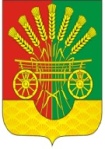 Председатель Совета депутатов сельсоветаГлава сельсовета___________           Г.Х. Валитов___________  З.Ш. Габзалилов№ п/п Наименование должности Должностной оклад  (руб.)1Заместитель главы администрации сельсовета      123222Специалист 1 категории по составлению и исполнению бюджета                          86263Специалист 1 категории86264Специалист 1 категории по налогам и управлению муниципальным имуществом                      86265Специалист 2 категории                       7394